บันทึกข้อความ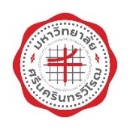 เรียน   คณบดีคณะเศรษฐศาสตร์ด้วยคณะเศรษฐศาสตร์มีความประสงค์ที่จะจัดโครงการxxxxxxxxx ในวันที่ xx xxxxx xxxx เวลา xx.xx-xx.xx น. ณ xxxxxx สอดคล้องตามยุทธศาสตร์ที่ xx xxxxxxx ประเด็นที่ xx xxxxxxxxxx (รายละเอียดดังเอกสารแนบ)ในการนี้จึงเรียนมาเพื่อโปรดพิจารณาอนุมัติ ดังนี้อนุมัติโครงการxxxxxxxxx ในวันที่ xx xxxxx xxxx เวลา xx.xx-xx.xx น. ณ xxxxxxอนุมัติงบประมาณและค่าใช้จ่ายในการจัดโครงการ จำนวน xxxx.xx บาท (xxxxxxxxxx) โดยเบิกจ่ายจากงบประมาณรายจ่ายจากเงินรายได้คณะเศรษฐศาสตร์ ประจำปีงบประมาณ พ.ศ. 2567 แผนงาน ยุทธศาสตร์พัฒนาศักยภาพคนตลอดช่วงชีวิต ผลผลิต xxxxxxxxxxxxx งบเงินอุดหนุน xxxxxxxxxxxxxจึงเรียนมาเพื่อโปรดพิจารณาอนุมัติด้วย จักขอบคุณยิ่งส่วนงานส่วนงานส่วนงานคณะเศรษฐศาสตร์  โทร. 15550คณะเศรษฐศาสตร์  โทร. 15550คณะเศรษฐศาสตร์  โทร. 15550ที่อว 8716.1/อว 8716.1/อว 8716.1/วันที่เรื่องเรื่องขออนุมัติโครงการxxxxxxxxขออนุมัติโครงการxxxxxxxxขออนุมัติโครงการxxxxxxxxขออนุมัติโครงการxxxxxxxx(xxxxxxxxxxxxxxx xxxxxxxxxxxxxxx)(xxxxxxxxxxxxxxx xxxxxxxxxxxxxxx)xxxxxxxxxxxxxxxxxxxxxxxxxxxxxxเจ้าหน้าที่ผู้รับผิดชอบโครงการอาจารย์ผู้รับผิดชอบโครงการอนุมัติ(ผู้ช่วยศาสตราจารย์ ดร.อดุลย์ ศุภนัท)ตรวจเสนอคณบดีคณะเศรษฐศาสตร์